企業の持続的発展を目指す会計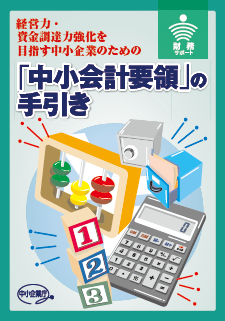 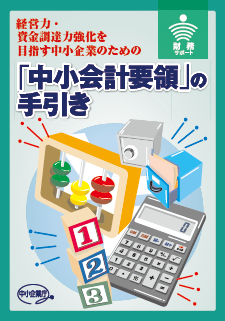 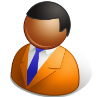 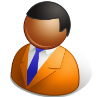 主催　公益財団法人やまなし産業支援機構　独立行政法人中小企業基盤整備機構（中小機構）　　  公益財団法人やまなし産業支援機構　土屋　宛て    ＦＡＸ：055-243-1890　　　　　　　　　　(切り取らずにこのまま送信して下さい)　　　　　　　　　　　　　　　　　　　　　　　　                           受　講　申　込　書　　　　　　平成　　　年　　　月　　　日当該情報は中小機構に提出します。記載いただいた個人情報は、今後、中小機構が行う諸事業の資料送付、情報提供やアンケート調査等のご案内に利用させていただく場合があります。あらかじめご了承ください。企　業所在地〒ﾌﾘｶﾞﾅ企　業所在地〒企業名企　業所在地TEL：FAX：業種ﾌﾘｶﾞﾅ資本金受講者名資本金受講者役職従業員数